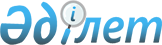 Об утверждении Правил, условий и методики определения стоимости активов инвестиционного фонда, чистых активов инвестиционного фонда, расчетной стоимости пая паевого инвестиционного фонда и цены выкупа акции акционерного инвестиционного фонда, а также Правил, форм и сроков предоставления акционерным инвестиционным фондом или управляющей компанией информации о стоимости и составе активов и обязательств, стоимости чистых активов инвестиционного фонда, а также количестве держателей паев и доходности паяПостановление Правления Агентства Республики Казахстан по регулированию и надзору финансового рынка и финансовых организаций от 21 августа 2004 года № 259. Зарегистрировано в Министерстве юстиции Республики Казахстан 4 октября 2004 года № 3124.
      Сноска. Заголовок - в редакции постановления Правления Агентства РК по регулированию и развитию финансового рынка от 28.10.2022 № 84 (вводится в действие по истечении десяти календарных дней после дня его первого официального опубликования).
      В соответствии с пунктом 1 статьи 38 Закона Республики Казахстан "Об инвестиционных и венчурных фондах" Правление Агентства Республики Казахстан по регулированию и надзору финансового рынка и финансовых организаций (далее – Агентство) ПОСТАНОВЛЯЕТ:
      Сноска. Преамбула - в редакции постановления Правления Агентства РК по регулированию и развитию финансового рынка от 26.09.2023 № 70 (вводится в действие по истечении десяти календарных дней после дня его первого официального опубликования).


      1. Утвердить:
      1) правила, условия и методику определения стоимости активов инвестиционного фонда, чистых активов инвестиционного фонда, расчетной стоимости пая паевого инвестиционного фонда и цены выкупа акции акционерного инвестиционного фонда согласно приложению 1 к настоящему постановлению;
      2) правила, формы и сроки предоставления акционерным инвестиционным фондом или управляющей компанией информации о стоимости и составе активов и обязательств, стоимости чистых активов инвестиционного фонда, а также количестве держателей паев и доходности пая согласно приложению 2 к настоящему постановлению.
      Сноска. Пункт 1 - в редакции постановления Правления Агентства РК по регулированию и развитию финансового рынка от 28.10.2022 № 84 (вводится в действие по истечении десяти календарных дней после дня его первого официального опубликования).


      2. Настоящее постановление вводится в действие по истечении четырнадцати дней со дня государственной регистрации в Министерстве юстиции Республики Казахстан.
      3. Департаменту стратегии и анализа (Еденбаев Е.С.):
      1) совместно с Юридическим департаментом (Байсынов М.Б.) принять меры к государственной регистрации в Министерстве юстиции Республики Казахстан настоящего постановления;
      2) в десятидневный срок со дня государственной регистрации в Министерстве юстиции Республики Казахстан довести настоящее постановление до сведения заинтересованных подразделений Агентства, Объединения юридических лиц "Ассоциация финансистов Казахстана", Объединения юридических лиц "Ассоциация Управляющих активами", управляющих инвестиционным портфелем.
      4. Департаменту по обеспечению деятельности Агентства (Несипбаев Р.Р.) принять меры к публикации настоящего постановления в средствах массовой информации Республики Казахстан.
      5. Контроль за исполнением настоящего постановления возложить на заместителя Председателя Агентства Бахмутову Е.Л.
      Сноска. Текст в правом верхнем углу в редакции постановления Правления Агентства РК по регулированию и развитию финансового рынка от 28.10.2022 № 84 (вводится в действие по истечении десяти календарных дней после дня его первого официального опубликования). Правила, условия и методика определения стоимости активов инвестиционного фонда, чистых активов инвестиционного фонда, расчетной стоимости пая паевого инвестиционного фонда и цены выкупа акции акционерного инвестиционного фонда
      Сноска. Заголовок в редакции постановления Правления Национального Банка РК от 11.11.2019 № 180 (вводится в действие по истечении десяти календарных дней после дня его первого официального опубликования).
      Настоящие Правила, условия и методика определения стоимости активов инвестиционного фонда, чистых активов инвестиционного фонда, расчетной стоимости пая паевого инвестиционного фонда и цены выкупа акции акционерного инвестиционного фонда (далее – Правила) разработаны в соответствии с Законами Республики Казахстан "Об инвестиционных и венчурных фондах" и "О бухгалтерском учете и финансовой отчетности" и определяют условия, методику и порядок определения стоимости активов инвестиционного фонда, чистых активов инвестиционного фонда, расчетной стоимости пая паевого инвестиционного фонда и цены выкупа акции акционерного инвестиционного фонда.
      Сноска. Преамбула - в редакции постановления Правления Агентства РК по регулированию и развитию финансового рынка от 26.09.2023 № 70 (вводится в действие по истечении десяти календарных дней после дня его первого официального опубликования).

  1. Общие положения
      Сноска. Глава 1 в редакции постановления Правления Национального Банка РК от 20.10.2015 № 195 (вводится в действие по истечении десяти календарных дней после дня его первого официального опубликования).
       1. Определение стоимости активов и обязательств инвестиционного фонда осуществляется управляющей компанией и кастодианом раздельно по каждому инвестиционному фонду, функционирование которых они обеспечивают.
      2. Управляющая компания и кастодиан инвестиционного фонда обеспечивают соблюдение следующих условий:
      1) структура активов инвестиционного фонда отражается в разрезе:
      активов, полученных в оплату ценных бумаг инвестиционного фонда;
      полученного дохода, в том числе поступлений в виде дивидендов, вознаграждений по финансовым инструментам, а также дохода по сделкам с активами инвестиционного фонда;
      начисленного дохода, в том числе вознаграждения по финансовым инструментам, прироста стоимости от переоценки активов инвестиционного фонда;
      2) расходы, возмещаемые за счет активов инвестиционного фонда и выплачиваемые лицам, обеспечивающим функционирование инвестиционного фонда, подразделяются на расходы, возмещаемые за счет:
      активов, полученных в оплату ценных бумаг инвестиционного фонда;
      инвестиционного дохода.
      3. При осуществлении операций по счетам инвестиционного фонда указываются:
      1) вид валюты;
      2) активы инвестиционного фонда, выпущенные в соответствии с законодательством Республики Казахстан или находящиеся на территории Республики Казахстан, и активы инвестиционного фонда, выпущенные в соответствии с законодательством иных, помимо Республики Казахстан, государств, или находящиеся на их территории;
      3) виды и сроки обращения (действия) финансовых инструментов;
      4) эмитенты ценных бумаг (идентификационные номера ценных бумаг), банки, с которыми заключены договоры вклада, лица, выпустившие финансовые инструменты, приобретенные инвестиционным фондом;
      5) количество финансовых инструментов, включенных в состав активов инвестиционного фонда;
      6) последняя текущая стоимость актива инвестиционного фонда и его номинальная стоимость (для долговых ценных бумаг) или балансовая стоимость (для акций);
      7) дата приобретения актива инвестиционного фонда и его покупная стоимость;
      8) сумма начисленного дохода, в том числе, вознаграждения по финансовым инструментам.
      Сноска. Пункт 3 с изменением, внесенным постановлением Правления Национального Банка РК от 11.11.2019 № 180 (вводится в действие по истечении десяти календарных дней после дня его первого официального опубликования).

 Глава 2. Определение стоимости активов
и обязательств инвестиционного фонда
      4. Стоимость активов и обязательств паевого инвестиционного фонда определяется в течение всего периода размещения паев (за исключением периода первоначального размещения) и/или в течение всего периода выкупа паев на конец рабочего дня, предшествующего дню размещения и/или выкупа паев, а также:
      1) на дату окончания первоначального размещения паев паевого инвестиционного фонда;
      2) по состоянию на конец последнего рабочего дня каждой недели для открытого паевого инвестиционного фонда;
      3) по состоянию на конец последнего дня каждого месяца для интервального и закрытого паевого инвестиционного фонда;
      4) в случае приостановления размещения и (или) выкупа паев - на день принятия решения о возобновлении их размещения и (или) выкупа;
      5) в случае прекращения существования паевого инвестиционного фонда - на дату возникновения основания для прекращения его существования;
      6) в иных случаях в соответствии с правилами паевого инвестиционного фонда. 
      Сноска. Пункт 4 с изменением, внесенным постановлением Правления Национального Банка РК от 11.11.2019 № 180 (вводится в действие по истечении десяти календарных дней после дня его первого официального опубликования).


      5. Стоимость активов и обязательств акционерного инвестиционного фонда определяется по состоянию на конец последнего рабочего дня каждого месяца и в иных случаях в соответствии с проспектом выпуска акций.
      6. Стоимость активов и обязательств инвестиционного фонда по состоянию на конец последнего рабочего дня каждого месяца в случаях, указанных в подпунктах 2) и 3) пункта 4, определяется после начисления расходов и выплаты вознаграждения управляющей компании и иным лицам, обеспечивающим функционирование инвестиционного фонда.
      6-1. Признание финансового инструмента в составе активов инвестиционного фонда, а также списание финансового инструмента осуществляется на дату регистрации сделки в системе учета кастодиана или центрального депозитария.
      Сноска. Правила дополнены пунктом 6-1 в соответствии с постановлением Правления Агентства РК по регулированию и надзору финансового рынка и финансовых организаций от 05.08.2009 № 188 (вводится в действие с 01.07.2010).


      7. Финансовый инструмент, составляющий активы инвестиционного фонда и входящий в список фондовой биржи, оценивается по рыночной или индикативной цене в соответствии с методикой оценки ценных бумаг фондовой биржи, в список которой он входит либо по данным информационно-аналитических систем Bloomberg (Блумберг) или Reuters (Рейтер).
      Финансовые инструменты, выпущенные в соответствии с законодательством иностранных государств, оцениваются на конец рабочего дня по цене закрытия торгового дня, за который производится оценка, по данным информационно-аналитических систем Bloomberg (Блумберг) или Reuters (Рейтер).
      Справедливая стоимость долговых ценных бумаг, оценка которых не предусмотрена методикой оценки ценных бумаг фондовой биржи и Правилами, определяется посредством учета по амортизированной стоимости еженедельно на конец первого рабочего дня текущей недели.
      Сноска. Пункт 7 в редакции постановления Правления Агентства РК по регулированию и развитию финансового рынка от 24.09.2021 № 95 (вводится в действие по истечении десяти календарных дней после дня его первого официального опубликования).


       7-1. Оценка долговых ценных бумаг эмитентов-нерезидентов Республики Казахстан, обращающихся на территории Республики Казахстан, выпущенных в соответствии с законодательством иных, помимо Республики Казахстан, государств, в рамках соглашений, заключенных Правительством Республики Казахстан с эмитентом данных ценных бумаг, осуществляется по покупной стоимости.
      Сноска. Правила дополнены пунктом 7-1 в соответствии с постановлением Правления Агентства РК по регулированию и надзору финансового рынка и финансовыхорганизаций от 29.10.2008 N 171 (порядок введения в действие см. п. 3).


      7-2. Управляющая компания ежемесячно проводит тесты на обесценение финансовых инструментов, составляющих активы инвестиционного фонда, и формирует размер необходимого обесценения или осуществляет отрицательную корректировку стоимости, связанные с обесценением (уменьшением стоимости) данных активов при потере стоимости вследствие неисполнения или ненадлежащего исполнения эмитентом обязательств по финансовым инструментам.
      Тестам на обесценение подлежат все финансовые инструменты, составляющие активы инвестиционного фонда.
      Обесценение или уменьшение стоимости финансовых инструментов осуществляется согласно методике обесценения (далее – Методика).
      Сноска. Пункт 7-2 - в редакции постановления Правления Агентства РК по регулированию и развитию финансового рынка от 21.09.2020 № 84 (вводится в действие по истечении десяти календарных дней после дня его первого официального опубликования).


       7-3. Критериями обесценения или уменьшения стоимости являются:
      1) финансовое состояние эмитента;
      2) просрочка погашения любого из платежей;
      3) наличие гарантии;
      4) показатель ликвидности, определяемый фондовой биржей;
      5) наличие рейтинга.
      При тесте на обесценение или уменьшении стоимости акций применяются критерии, указанные в подпунктах 1), 4) и 5) настоящего пункта.
      При тесте на обесценение или уменьшении стоимости долговых ценных бумаг не применяется критерий, указанный в подпункте 4) настоящего пункта.
      По каждому критерию присваивается балл в соответствии с приложением 1 к настоящим Правилам. Сумма баллов используется при определении классификационной категории ценных бумаг. Исходя из количества набранных баллов по активу, устанавливается его классификационная категория и размер необходимого обесценения в соответствии с приложением 2 к настоящим Правилам.
      Сноска. Правила дополнены пунктом 7-3 в соответствии с постановлением Правления Агентства РК по регулированию и надзору финансового рынка и финансовых организаций от 05.08.2009 № 188 (вводится в действие с 01.07.2010); с изменением, внесенным постановлением Правления Национального Банка РК от 11.11.2019 № 180 (вводится в действие по истечении десяти календарных дней после дня его первого официального опубликования).


       7-4. Финансовое состояние эмитента оценивается в соответствии с Методикой, которая включает порядок, метод, способы оценки финансового состояния, перечень необходимых документов и иной приемлемой информации, позволяющих определить финансовое состояние эмитента. Методика утверждается органом управления управляющей компании и является неотъемлемой частью ее учетной политики. Методика содержит следующие основные показатели, характеризующие финансовое состояние эмитента:
      1) платежеспособность, которая раскрывает способность эмитента обслуживать свои обязательства, рассчитываемая исходя из соответствующего набора коэффициентов, установленных Методикой;
      2) финансовая устойчивость, которая раскрывает структуру капитала, уровень доходности (в динамике за последний календарный год), рентабельность (в динамике), рассчитываемую исходя из соответствующего набора коэффициентов, установленных Методикой;
      3) меры, предпринимаемые эмитентом для улучшения своего финансового состояния.
      Сноска. Правила дополнены пунктом 7-4 в соответствии с постановлением Правления Агентства РК по регулированию и надзору финансового рынка и финансовых организаций от 05.08.2009 № 188 (вводится в действие с 01.07.2010).


      7-5. Финансовое состояние эмитента классифицируется как:
      1) стабильное - финансовое состояние эмитента устойчивое:
      эмитент платежеспособен;
      значения коэффициентов рассчитаны в соответствии с Методикой, в пределах общепринятых норм;
      положительные рыночные условия развития бизнеса, а также хорошая конкурентная позиция на рынке;
      свободный доступ к ресурсам и рынку капитала, не выявлены внешние или внутренние факторы, способные значительно ухудшить финансовое состояние эмитента в течение срока выпуска ценных бумаг;
      возможность эмитента рассчитываться по своему обязательству не вызывает сомнений;
      по срокам активы и обязательства эмитента соизмеримы;
      2) удовлетворительное - финансовое состояние эмитента этой категории близко к характеристикам "стабильного", но вероятность поддержки ее на этом уровне, на протяжении длительного времени является низкой;
      3) нестабильное - существует определенная вероятность, что эмитент не рассчитается по своим обязательствам, ввиду следующих факторов:
      имеются признаки постоянного и существенного ухудшения финансового состояния эмитента (принимаемые эмитентом меры не эффективны для стабилизации финансового состояния);
      имеются форс-мажорные, а также иные обстоятельства, нанесшие эмитенту материальный ущерб, но не повлекшие прекращение его деятельности;
      4) критическое - постоянное ухудшение финансового состояния эмитента достигло критического уровня:
      неплатежеспособность, возможность банкротства или иного рода реорганизации эмитента;
      нарушение условий договора (неуплата или нарушение сроков платежа процентов или основной суммы долга);
      предоставление держателем ценной бумаги уступок эмитенту, которые в противном случае не были бы предоставлены;
      имеются форс-мажорные обстоятельства, нанесшие эмитенту материальный ущерб и (или) не позволяющие ему продолжать свою деятельность.
      Размер необходимого обесценения или уменьшения стоимости ценных бумаг определяется в соответствии с приложением 2 к Правилам и зависит от классификационной категории оцениваемой ценной бумаги:
      на десять процентов - для классификационной категории "сомнительная 1 категории",
      на пятнадцать процентов - для классификационной категории "сомнительная 2 категории", 
      на двадцать пять процентов - для классификационной категории "сомнительная 3 категории",
      на пятьдесят процентов - для классификационной категории "неудовлетворительная".
      Исключение финансового инструмента из списка первого класса ликвидности не является основанием для обесценения в случае отсутствия других факторов, свидетельствующих об ухудшении качества финансового инструмента, а также финансового положения его эмитента. Снижение справедливой стоимости финансового инструмента ниже фактических затрат или амортизируемой стоимости является подтверждением обесценения. Все вышеперечисленные события рассматриваются в совокупности с другими доступными данными.
      Управляющая компания учитывает в бухгалтерском учете размер необходимого обесценения ценных бумаг (корректировку стоимости), рассчитанный в соответствии с приложениями 1 и 2 к настоящим Правилам.
      Формирование размера необходимого обесценения или осуществление уменьшения стоимости ценных бумаг производится в минимальном размере в соответствии с приложением 2 к настоящим Правилам.
      В случаях, предусмотренных Методикой, управляющая компания формирует размер необходимого обесценения или уменьшает стоимость ценных бумаг в размере, превышающем минимальный размер, установленный приложением 2 к настоящим Правилам. Формирование размера необходимого обесценения или осуществление уменьшения стоимости ценных бумаг производятся управляющей компанией по мере возникновения критериев признания обесценения или уменьшения стоимости ценных бумаг, но не реже одного раза в месяц.
      Размер необходимого обесценения или уменьшение стоимости по ценным бумагам рассчитываются от текущей (балансовой) стоимости ценных бумаг без учета ранее сформированных размеров обесценения или уменьшения стоимости данных ценных бумаг.
      Сноска. Правила дополнены пунктом 7-5 в соответствии с постановлением Правления АФН РК от 05.08.2009 № 188 (вводится в действие с 01.07.2010); с изменением, внесенным постановлением Правления Национального Банка РК от 11.11.2019 № 180 (вводится в действие по истечении десяти календарных дней после дня его первого официального опубликования).


      7-6. Стоимость неликвидных акций определяется по балансовой стоимости. При этом акция признается неликвидной, если на дату переоценки активов инвестиционного фонда, данная ценная бумага не входила в список ценных бумаг первого класса ликвидности, определенный в соответствии с Методикой определения показателей ликвидности ценных бумаг фондовой биржи.
      Для целей Правил под балансовой стоимостью простых акций и балансовой стоимостью привилегированных акций понимается стоимость простых акций и стоимость привилегированных акций, соответственно, определяемые на основании финансовой отчетности эмитента, публикуемой в соответствии с требованиями статьи 102 Закона Республики Казахстан "О рынке ценных бумаг" и постановления Правления Национального Банка Республики Казахстан от 27 августа 2018 года № 189 "Об утверждении Правил раскрытия эмитентом информации, Требований к содержанию информации, подлежащей раскрытию эмитентом, а также сроков раскрытия эмитентом информации на интернет-ресурсе депозитария финансовой отчетности", зарегистрированного в Реестре государственной регистрации нормативных правовых актов под № 17579.
      Паи, которые были исключены из списка фондовой биржи по причинам, не связанным с ухудшением финансового состояния эмитента, оцениваются по стоимости чистых активов.
      Сноска. Правила дополнены пунктом 7-6 в соответствии с постановлением Правления АФН РК от 05.08.2009 № 188 (вводится в действие с 01.07.2010); в редакции постановления Правления Агентства РК по регулированию и развитию финансового рынка от 24.09.2021 № 95 (вводится в действие по истечении десяти календарных дней после дня его первого официального опубликования).


       8. Рыночная стоимость иного, кроме финансовых инструментов, имущества инвестиционных фондов определяется в соответствии с законодательством Республики Казахстан об оценочной деятельности.
      В случае, если активы инвестиционного фонда находятся за пределами Республики Казахстан, то их стоимость может определяться оценщиками, обладающими соответствующей лицензией (разрешением) на осуществление оценки имущества в соответствии с законодательством государств, на территории которых находятся активы инвестиционного фонда.
      9. Активы инвестиционного фонда, оцениваемые оценщиком, подлежат оценке при их приобретении и отчуждении, а также в сроки, установленные проспектом выпуска акций акционерного инвестиционного фонда или правилами паевого инвестиционного фонда, но не реже одного раза в год.
      10. Оценка активов и обязательств инвестиционного фонда, стоимость которых выражена в иностранной валюте, осуществляется по рыночному курсу обмена валют, определенному в порядке, предусмотренном совместными постановлением Правления Национального Банка Республики Казахстан от 25 января 2013 года № 15 и приказом Министра финансов Республики Казахстан от 22 февраля 2013 года № 99 "О порядке определения рыночного курса обмена валюты", зарегистрированными в Реестре государственной регистрации нормативных правовых актов под № 8378, на дату определения стоимости активов инвестиционного фонда.
      Сноска. Пункт 10 - в редакции постановления Правления Агентства РК по регулированию и развитию финансового рынка от 21.09.2020 № 84 (вводится в действие по истечении десяти календарных дней после дня его первого официального опубликования).


      10-1. Операции РЕПО и обратное РЕПО, размещенные вклады, займы, полученные и выданные инвестиционным фондом, оцениваются по амортизированной стоимости.
      Процентные доходы и расходы по финансовым инструментам, предусмотренным настоящим пунктом, рассчитываются с использованием метода эффективной процентной ставки.
      Сноска. Правила дополнены пунктом 10-1 в соответствии с постановлением Правления Национального Банка РК от 11.11.2019 № 180 (вводится в действие по истечении десяти календарных дней после дня его первого официального опубликования).


      11. К обязательствам инвестиционного фонда относятся:
      1) обязательства по выкупу ценных бумаг инвестиционного фонда;
      2) обязательства по выплате дивидендов по ценным бумагам инвестиционного фонда;
      3) задолженность по сделкам с активами инвестиционного фонда, комиссионным вознаграждениям лицам, обеспечивающим функционирование инвестиционного фонда;
      4) прочие обязательства, подлежащие исполнению за счет активов инвестиционного фонда.
      11-1. Обязательства по выплате дивидендов по акциям акционерного инвестиционного фонда и паям закрытого инвестиционного фонда признаются управляющей компанией и кастодианом с даты:
      опубликования акционерным инвестиционным фондом информации (решения) о выплате дивидендов на интернет-ресурсе депозитария финансовой отчетности;
      возникновения прав держателей паев закрытого инвестиционного фонда на получение дивидендов на условиях и в порядке, предусмотренных правилами данного закрытого паевого инвестиционного фонда.
      Сноска. Правила дополнены пунктом 11-1 в соответствии с постановлением Правления Агентства РК по регулированию и развитию финансового рынка от 21.09.2020 № 84 (вводится в действие по истечении десяти календарных дней после дня его первого официального опубликования).

 Глава 3. Определение стоимости чистых активов инвестиционного
фонда, расчетной стоимости пая паевого инвестиционного фонда
и цены выкупа акции акционерного инвестиционного фонда
      Сноска. В заголовок внесено изменение на государственном языке, текст на русском языке не меняется постановлением Правления Национального Банка РК от 27.03.2017 № 54 (вводится в действие с 01.06.2017).
      12. Стоимость чистых активов инвестиционного фонда определяется как разница между стоимостью его активов и обязательствами, подлежащих исполнению за счет активов данного инвестиционного фонда.
      При расчете стоимости чистых активов акционерного инвестиционного фонда в расчет не принимаются активы и часть не распределенного дохода, не находящиеся на учете и хранении у кастодиана акционерного инвестиционного фонда, предназначенные для обеспечения деятельности акционерного инвестиционного фонда.
      13. Расчетная стоимость пая паевого инвестиционного фонда определяется на дату определения стоимости чистых активов такого фонда путем деления данной стоимости на количество паев, находящихся в обращении на ту же дату, согласно данным центрального депозитария, осуществляющего ведение системы реестров держателей паев паевого инвестиционного фонда.
      Сноска. Пункт 13 в редакции постановления Правления Национального Банка РК от 11.11.2019 № 180 (вводится в действие по истечении десяти календарных дней после дня его первого официального опубликования).


      14. Цена выкупа акции акционерного инвестиционного фонда определяется в соответствии с методикой определения стоимости акций, утвержденной общим собранием акционеров акционерного инвестиционного фонда.
      14-1. Расчетная стоимость пая паевого инвестиционного фонда, за исключением пая паевого инвестиционного фонда рискового инвестирования, ежедневно размещается на официальном интернет-ресурсе управляющей компании.
      Сноска. Правила дополнены пунктом 14-1 в соответствии с постановлением Правления АФН РК от 05.08.2009 № 188 (вводится в действие с 01.07.2010); с изменением, внесенным постановлением Правления АФН РК от 03.09.2010 № 121 (вводится в действие по истечении четырнадцати календарных дней со дня его гос. регистрации в МЮ РК).

  Глава 4. Заключительные положения
      Сноска. Глава 4 исключена постановлением Правления Национального Банка РК от 27.03.2017 № 54 (вводится в действие с 01.06.2017).
      Сноска. Текст в правом верхнем углу в редакции постановления Правления Национального Банка РК от 11.11.2019 № 180 (вводится в действие по истечении десяти календарных дней после дня его первого официального опубликования). Критерии признания обесценения или уменьшения стоимости ценных бумаг
      Сноска. Приложение 1 в редакции постановления Правления Национального Банка РК от 27.03.2017 № 54 (вводится в действие с 01.06.2017); с изменениями, внесенными постановлениями Правления Национального Банка РК от 11.11.2019 № 180 (вводится в действие по истечении десяти календарных дней после дня его первого официального опубликования); от 26.09.2023 № 70 (вводится в действие по истечении десяти календарных дней после дня его первого официального опубликования).
      Примечание:
      Баллы по критерию "Отсутствие информации" присваиваются в случаях, когда информация о деятельности эмитента (в том числе финансовая отчетность) не размещается на интернет-ресурсе фондовой биржи, уполномоченного органа и на собственном интернет-ресурсе эмитента, также как и не представляется возможным получить финансовую и иную отчетность у самого эмитента, необходимую для осуществления анализа его финансового состояния. Размер необходимого обесценения или уменьшения стоимости ценных бумаг
      Сноска. Размер - в редакции постановления Правления Агентства РК по регулированию и развитию финансового рынка от 26.09.2023 № 70 (вводится в действие по истечении десяти календарных дней после дня его первого официального опубликования).
      Пояснения по таблице
      При использовании данных критериев для обесценения или уменьшения стоимости ценных бумаг при наличии рейтинговой оценки и категории сектора площадки фондовой биржи в расчет принимается рейтинговая оценка.
      При получении суммы баллов до 1 (включительно) ценная бумага классифицируется как стандартная. 
      При сумме баллов равной от 2 до 4 (включительно) ценная бумага классифицируется как сомнительная 1 категории, формируется 10 (десять) процентов провизий.
      При сумме баллов равной от 5 до 7 (включительно) ценная бумага классифицируется как сомнительная 2 категории, формируется 15 (пятнадцать) процентов провизий. 
      При сумме баллов равной от 8 до 10 (включительно) ценная бумага классифицируется как сомнительная 3 категории, формируется: 
      25 (двадцать пять) процентов провизий по облигациям; 
      35 (тридцать пять) процентов провизий по акциям. 
      При сумме баллов равной от 11 до 12 (включительно) ценная бумага классифицируется как неудовлетворительная, формируется: 
      50 (пятьдесят) процентов провизий по облигациям; 
      70 (семьдесят) процентов провизий по акциям. 
      При сумме свыше 12 ценная бумага классифицируется как безнадежная, формируется 90 (девяносто) процентов провизии. При этом в случае, если долговая ценная бумага эмитента классифицируется как безнадежная, то акция данного эмитента единовременно списывается до нуля. 
      В случае банкротства эмитента ценной бумаги данная ценная бумага единовременно списывается до нуля. Правила, формы и сроки предоставления акционерным инвестиционным фондом или управляющей компанией информации о стоимости и составе активов и обязательств, стоимости чистых активов инвестиционного фонда, а также количестве держателей паев и доходности пая
      Сноска. Постановление дополнено приложением 2 в соответствии с постановлением Правления Агентства РК по регулированию и развитию финансового рынка от 28.10.2022 № 84 (вводится в действие по истечении десяти календарных дней после дня его первого официального опубликования).
      1. Настоящие Правила, формы и сроки предоставления акционерным инвестиционным фондом или управляющей компанией информации о стоимости и составе активов и обязательств, стоимости чистых активов инвестиционного фонда, а также количестве держателей паев и доходности пая (далее – Правила) разработаны в соответствии с Законом Республики Казахстан "Об инвестиционных и венчурных фондах" и определяют порядок, формы и сроки предоставления акционерным инвестиционным фондом или управляющей компанией информации о стоимости и составе активов и обязательств, стоимости чистых активов инвестиционного фонда, а также количестве держателей паев и доходности пая.
      2. Информация о стоимости и составе активов и обязательств, стоимости чистых активов инвестиционного фонда, а также количестве держателей паев и доходности пая паевого инвестиционного фонда ежемесячно по состоянию на первое число каждого месяца не позднее седьмого рабочего дня этого месяца размещается на официальном интернет-ресурсе управляющей компании по форме согласно приложению к Правилам.
      При отсутствии действующего договора доверительного управления, заключаемого между акционерным инвестиционным фондом и управляющей компанией, акционерным инвестиционным фондом информация о стоимости и составе активов и обязательств, стоимости чистых активов акционерного инвестиционного фонда размещается на интернет-ресурсе депозитария финансовой отчетности в порядке, по форме и в сроки, указанных в части первой настоящего пункта.
      3. Доходность паев паевого инвестиционного фонда рассчитывается по формуле:
      ((Р1/Р2-1)/N * 365 дней * 100), где:
      P1 – расчетная стоимость пая на конец периода;
      P2 – расчетная стоимость пая на начало периода;
      N – количество дней в периоде. Стоимость и состав активов и обязательств, стоимость чистых активов инвестиционного фонда, а также количество держателей паев и доходность пая паевого инвестиционного фонда Раздел 1. Стоимость и состав активов и обязательств, стоимость чистых активов инвестиционного фонда Раздел 2. Количество держателей паев и доходность пая паевого инвестиционного фонда
      продолжение таблицы:
					© 2012. РГП на ПХВ «Институт законодательства и правовой информации Республики Казахстан» Министерства юстиции Республики Казахстан
				
ПредседательПриложение 1 к 
постановлению
Правления Агентства
Республики Казахстан по
регулированию и надзору
финансового рынка и
финансовых организаций
от 21 августа 2004 года № 259Приложение 1 к Правилам,
условиям и методике
определения стоимости активов
инвестиционного фонда,
чистых активов инвестиционного
фонда, расчетной стоимости пая
паевого инвестиционного фонда
и цены выкупа акции акционерного
инвестиционного фонда
№
Наименование критерия
Количество баллов
1
2
3
1
Финансовое состояние:
1.1
Стабильное
+0
1.2
Удовлетворительное
+1
1.3
Нестабильное
+2
1.4
Критическое
+7
2
Просрочка погашения любого из платежей:
2.1
Отсутствие просрочки
-1
2.2
Просрочка до 7 (семь) дней
+0
2.3
Просрочка от 8 (восьми) до 15 (пятнадцати) дней
+1
2.4
Просрочка от 16 (шестнадцати) до 30 (тридцати) дней
+2
2.5
Свыше 30 (тридцати) дней
+3
2.6
Свыше 1 (одного) календарного года
+4
3
Наличие гарантии:
3.1
Государства Республики Казахстан (при гарантии 100 % основного долга и вознаграждения)
-4
3.2
Государства Республики Казахстан (при гарантии менее 100 (сто) процентов основного долга и вознаграждения)
(Сумма баллов рассчитывается пропорционально размеру гарантии от "-4")
3.3
Иностранного государства с рейтингом не ниже "А-" по международной шкале агентства Standard & Poor's или рейтинговой оценкой аналогичного уровня одного из других рейтинговых агентств
-3
3.4
Банки второго уровня Республики Казахстан
-3
3.5
Иностранного эмитента с рейтингом не ниже "А-" по международной шкале агентства Standard & Poor's или рейтинговой оценкой аналогичного уровня одного из других
рейтинговых агентств
-2
3.6
Без гарантии
+0
4
Наличие показателя ликвидности:
4.1
Первый класс ликвидности
+0
4.2
Отсутствие первого класса ликвидности
+1
5
Наличие рейтинга:
5.1
Не ниже "А" по международной шкале агентства
Standard & Poor's или рейтинговой оценкой аналогичного уровня одного из других рейтинговых агентств
-4
5.2
От "А-" до "ВВВ-" по международной шкале
агентства Standard & Poor's или рейтинговой оценкой аналогичного уровня одного из других рейтинговых агентств
-3
5.3
От "ВВВ-" до "В-" международной шкале агентства
Standard & Poor's или рейтинговой оценкой аналогичного уровня одного из других рейтинговых агентств
-2
5.4
Ниже "В-" по международной шкале агентства
Standard & Poor's или рейтинговой оценкой аналогичного уровня одного из других рейтинговых агентств
+3
6
Без рейтинга
6.1
Долговые ценные бумаги, включенные в сектор "Долговые ценные бумаги" площадки "Основная" официального списка фондовой биржи
-1
6.2
Долговые ценные бумаги, включенные в сектор "Долговые ценные бумаги" площадки "Альтернативная" официального списка фондовой биржи
+0
7
Акции эмитентов, включенные в категорию "премиум" сектора "акции" площадки "Основная" списка фондовой биржи и депозитарные расписки по ним
-1
7.1
Акции эмитентов, включенные в категорию "стандарт" сектора "акции" площадки "Основная" и сектор "акции" площадки "Альтернативная" официального списка фондовой биржи и депозитарные расписки по ним
+0
8
Долговые ценные бумаги, включенные в буферную категорию списка фондовой биржи
+1
9
Дефолт, делистинг или снижение рейтинга
+2
10
Приостановление размещения ценных бумаг (решение уполномоченного органа по регулированию, контролю и надзору финансового рынка и финансовых организаций (далее - уполномоченный орган) о приостановлении размещения)
+2
11
Отсутствие информации 
+10Приложение 2
к Правилам, условиям
и методике определения
стоимости активов
инвестиционного фонда, чистых
активов инвестиционного фонда,
расчетной стоимости пая
паевого инвестиционного фонда
и цены выкупа акции
акционерного инвестиционного фонда
Сумма баллов
Классификационная категория ценных бумаг
Минимальный необходимый размер обесценения или уменьшения стоимости
1
Стандартная
0 %
2-4
Сомнительная 1 категории
10 %
5-7
Сомнительная 2 категории
15 %
8-10
Сомнительная 3 категории
25 % (35 %)
11-12
Неудовлетворительная
50 % (70 %)
Свыше 12
Безнадежная
90 %Приложение 2
к постановлению Правления
Агентства Республики 
Казахстан
по регулированию и надзору
финансового рынка и
финансовых организаций
от 21 августа 2004 года № 259Приложение
к Правилам, формам и срокам
предоставления акционерным
инвестиционным фондом или
управляющей компанией
информации о стоимости и
составе активов и обязательств,
стоимости чистых активов
инвестиционного фонда,
а также количестве держателей
паев и доходности пая
Наименование статьи
На конец отчетного периода
На начало отчетного периода
1
2
3
Активы
Денежные средства и эквиваленты денежных средств
Аффинированные драгоценные металлы
Вклады в банках
Ценные бумаги
в том числе:
государственные ценные бумаги Республики Казахстан
ценные бумаги международных финансовых организаций
негосударственные ценные бумаги иностранных эмитентов
ценные бумаги иностранных государств
негосударственные ценные бумаги эмитентов Республики Казахстан
прочие ценные бумаги
Депозитарные расписки
Паи паевых инвестиционных фондов
Инвестиции в капитал юридических лиц, не являющихся акционерными обществами
Требования по операциям "обратное РЕПО"
Дебиторская задолженность
Производные финансовые инструменты
Нематериальные активы
Основные средства
в том числе:
земельные участки
здания и сооружения
Прочие основные средства
Прочие активы
Итого активы
Обязательства
Выкуп ценных бумаг инвестиционного фонда
Дивиденды к выплате
Займы полученные
Производные финансовые инструменты
Кредиторская задолженность
Обязательства по операциям "РЕПО"
Прочие обязательства
Итого обязательства
Итого чистые активы
Наименование инвестиционного фонда
Количество паев (акций), находящихся в обращении
Расчетная стоимость пая (для паевого инвестиционного фонда)
Расчетная стоимость пая (для паевого инвестиционного фонда)
Доходность пая (для паевого инвестиционного фонда), в % годовых за последние двенадцать месяцев
Наименование инвестиционного фонда
Количество паев (акций), находящихся в обращении
на начало отчетного периода
на конец отчетного периода
Доходность пая (для паевого инвестиционного фонда), в % годовых за последние двенадцать месяцев
1
2
3
4
5
Стоимость акций (для акционерного инвестиционного фонда)
Количество пайщиков юридических лиц (для паевого инвестиционного фонда)
Количество пайщиков физических лиц (для паевого инвестиционного фонда)
Наименование банка - кастодиана
Примечание
6
7
8
9
10